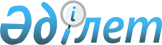 Об отчете о зачислении и распределении сумм ввозных таможенных пошлин между бюджетами государств - членов Евразийского экономического союза в 2015 годуРаспоряжение Евразийского Межправительственного Совета от 20 мая 2016 года № 10      Примечание РЦПИ!

      Распоряжение вступило в силу 23.05.2016 - сайт Евразийского экономического союза.

      На основании пункта 54 Протокола о порядке зачисления и распределения сумм ввозных таможенных пошлин (иных пошлин, налогов и сборов, имеющих эквивалентное действие), их перечисления в доход бюджетов государств-членов (приложение № 5 к Договору о Евразийском экономическом союзе от 29 мая 2014 года), подпункта 4 пункта 43 Положения о Евразийской экономической комиссии (приложение № 1 к Договору о Евразийском экономическом союзе от 29 мая 2014 года), приняв к сведению информацию Евразийской экономической комиссии о зачислении и распределении сумм ввозных таможенных пошлин между бюджетами государств – членов Евразийского экономического союза в 2015 году:



      Коллегии Евразийской экономической комиссии осуществлять мониторинг реализации Протокола о порядке зачисления и распределения сумм ввозных таможенных пошлин (иных пошлин, налогов и сборов, имеющих эквивалентное действие), их перечисления в доход бюджетов государств-членов (приложение № 5 к Договору о Евразийском экономическом союзе от 29 мая 2014 года).        Члены Евразийского межправительственного совета:
					© 2012. РГП на ПХВ «Институт законодательства и правовой информации Республики Казахстан» Министерства юстиции Республики Казахстан
				От

Республики

АрменияОт

Республики

БеларусьОт

Республики

КазахстанОт

Кыргызской

РеспубликиОт

Российской

Федерации